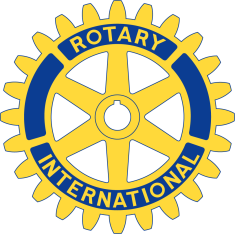 Press Release June 18, 2017 – Rotary Club of Nashua names winners of 2017 Scholarship AwardsRotary Club of Nashua is pleased to announce the following scholarship awards for 2016 to deserving recipients in the Nashua area:1.  Olivia Montine, Nashua High School South:  Faucher/Arsenault scholarship of $10,000 over 4 years.  She will be attending Seton Hall University in New Jersey 2.  Hailee Whitesel, Nashua High School South:  $10,000 over 4 years  She will be attending UNH studying animal science.3.  Yasmin Leite, Nashua High School South:  $3,000 for 1 year, she will be attending Florday Gulf Coast University4.  Meagan Morelli, Bishop Guertin High School:  $3,000 for one year, she will be attending Fairfield University Every year Rotary Club of Nashua is pleased to be able to award scholarships to local students of at least $25,000, with this year’s awards exceeding that goal.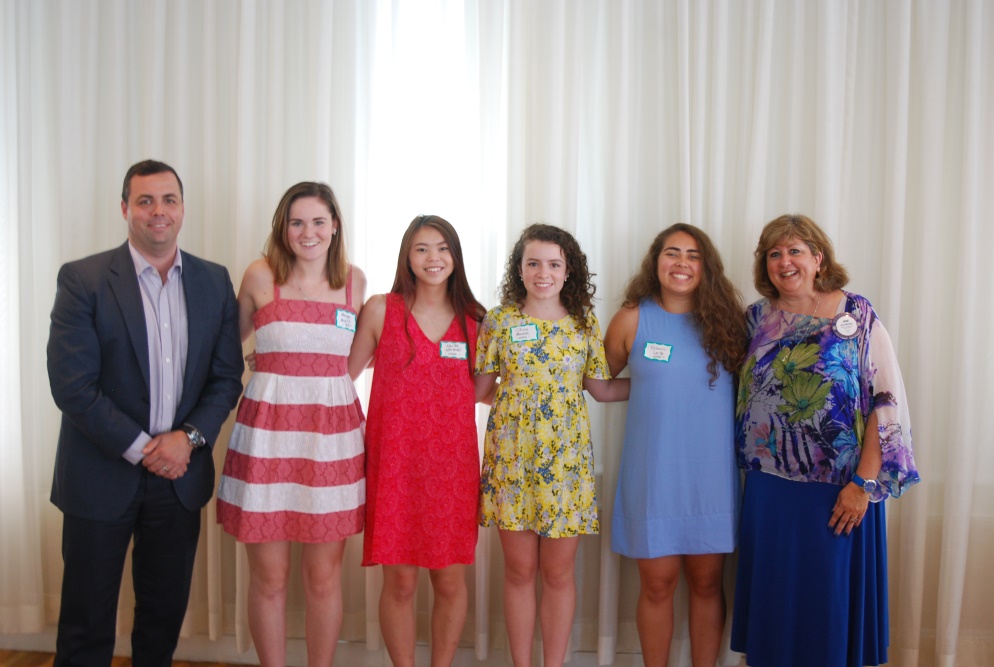 Left to right:Michael Aquino (Rotary Scholarship Committee Co-Chair), Meagan Morelli, Hailee Whitesel, Olivia Montine, Yasmin Leite, Jane Marquis  (Rotary Scholarship Committee Co-Chair